CC-Betriebs-CheckModulTierhaltungChecklisteHormonanwendungsverbot undTierarzneimittelanwendung 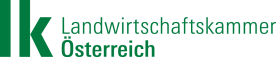 Name:Betriebsnummer:Anforderung 1: Bestandsregister bzw. Abgabebelege Anforderung 1: Bestandsregister bzw. Abgabebelege Anforderung 1: Bestandsregister bzw. Abgabebelege 1.1 Aufzeichnungen vorhanden?  ja  nein1.2 Mängel bei Aufzeichnungen festgestellt? ja  neinAnforderung 2: Identifizierung in Wartezeit befindlicher TiereAnforderung 2: Identifizierung in Wartezeit befindlicher TiereAnforderung 2: Identifizierung in Wartezeit befindlicher Tiere2.1 Sind Tiere in Wartezeit vorhanden?  ja  neinWenn ja:2.2 Tierkennzeichnung in Ordnung? ja  neinAnforderung 3: Kontrolle der TiereAnforderung 3: Kontrolle der TiereAnforderung 3: Kontrolle der Tiere3.1 Wurden verbotene Stoffe verabreicht? ja  neinAnforderung 4: Kontrolle der Flächen und Räume, die der Tierhaltung dienen4.1 Arzneimittel vorhanden, die sich nicht im Besitz des Landwirtes befinden dürfen?Platz für Erläuterungen (bitte unbedingt die entsprechende Nummer angeben)Platz für Erläuterungen (bitte unbedingt die entsprechende Nummer angeben)Platz für Erläuterungen (bitte unbedingt die entsprechende Nummer angeben)